STMIK ATMA LUHUR PANGKALPINANG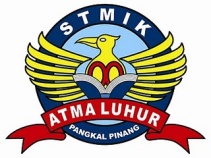 Jln. Jend.Sudirman – Selindung Lama PangkalpinangPropinsi Kepulauan Bangka BelitungBIODATA PENULIS SKRIPSI	Pendadaran/lulus Tanggal	: 14 Juli 2014	Wisuda Tanggal                         : 20 Desember 2014NIM	: 1011500140Nama	: Siti NurlailaJenis Kelamin 	: WanitaTempat & Tanggal Lahir	: Pangkalpinang, 27 Oktober 1987Status	: Belum MenikahAgama 	: IslamProgram Studi	: Teknik InformatikaPekerjaan Saat ini	: Karyawan SwastaAlamat Rumah Asal	: Jl. A. Yani No. 57 Rt. 001/002 Kel. Batin Tikal 	  Kec. Taman Sari Kota Pangkalpinang Prov. Kep. BabelNo. Telepon/HP	: 0852 6870 4418Nama Orang Tua	: Sema’unPekerjaan Orang Tua	: Tidak bekerja lagiAlamat Orang Tua	: Jl. A. Yani No. 57 Rt. 001/002 Kel. Batin Tikal 	  Kec. Taman Sari Kota Pangkalpinang Prov. Kep. Babel Judul Skripsi	: Aplikasi Peningkatan Kualitas Pelayanan Peserta	  BPJS Ketenagakerjaan Berbasis SMS Gatewaydi Bangka BelitungDosen Pembimbing	: Ari Amir Alkodri, M.Kom			Pangkalpinang, 26 Agustus 2014			Siti Nurlaila